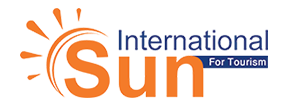 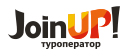                                                                       Экскурсионная программа Марса АламПравила осуществления возврата денег в случае аннуляции зкскурсии (не распространяются на индивидуальные экскурсии):- при предоставлении медицинского репорта, действительного на дату экскурсии, Вы имееете право на получение 100% от стоимости экскурсии (распространяется только на заболевшего)- при аннуляции экскурсии не более, чем через 2 часа после ее приобретения – 100% от стоимости экскурсии- не менее, чем за 2 суток до начала экскурсии – 50%Воврат денежных средств, уплаченных за экскурсию, НЕ осуществляется, если до начала экскурсии остается менее 48-ми часов.                             Телефон для связи с офисом Sun International   +2010 222 74 303                                                Телефон отельного гида                    Название экскурсииДни проведения экскурсииВремя начала/окончанияСтоимость (цена в долларах - $)Стоимость (цена в долларах - $)Краткое описание экскурсииНазвание экскурсииДни проведения экскурсииВремя начала/окончаниявзрослыедетиКраткое описание экскурсииКаир(автобус)Субботауточните у Вашего гида110$55$Вы посетите кладовую ценностей Древнего Египта – Каирский национальный музей, пирамиды Гизы и величественного Сфинкса. Побываете на фабрике ароматических масел и в сувенирном магазине.(ОБЕД ВХОДИТ В СТОИМОСТЬ ЭКСКУРСИИ, НАПИТКИ ЗА ОТДЕЛЬНУЮ ПЛАТУ).Каир(самолет)уточните у Вашего гидаВы посетите кладовую ценностей Древнего Египта – Каирский национальный музей, пирамиды Гизы и величественного Сфинкса. Побываете на фабрике ароматических масел и в сувенирном магазине.(ОБЕД ВХОДИТ В СТОИМОСТЬ ЭКСКУРСИИ, НАПИТКИ ЗА ОТДЕЛЬНУЮ ПЛАТУ).Асуан – Абу Симбел(группа от 4х человек)уточните у Вашего гида340$ (5*****) DBL235$ (3***) DBL170$Экскурсия начинается с посещения столицы Нубии – Асуана. В первый день Вы посетите Храмовый комплекс на острове Филе, один из немногих хорошо сохранившихся архитектурных сооружений времен Птоломеев, Асуанскую плотину, построенную при содействии Советского Союза в 60-х годах прошлого века. Размещение в отеле 3* или 5*(на Ваш выбор) в Асуане. Во второй день Вы посетите храм в Абу-Симбел, расположенный почти на границе с Суданом, 280 км южнее Асуана. Наравне с пирамидами Гизы и храмами Луксора, он относится к числу наиболее выдающихся памятников древнеегипетской архитектуры. Асуан – Эдфу(группа от 4х человекуточните у Вашего гида145$80$Экскурсия начинается с посещения города Эдфу и осмотра храма, посвященного богу Хору, сыну Осириса и Исиды, наиболее внушительного по своим размерам после Карнака. Затем Вы отправитесь в Асуан, где сначала совершите обзорную экскурсию по городу, после которой Вам предложат обед в ресторане на берегу Нила. Затем Вы отправитесь к Асуанской плотине и монументу ее строителям, или как его ещё называют – монумент дружбы, и после этого отправитесь на остров Филе – священный остров посреди Нила, на котором, по древнеегипетским поверьям, был погребен Осирис. На острове Вы осмотрите Храм, построенный в честь богини Хатхор. На стенах храма были высечены рельефы со сценами из жизни Осириса.VIP ЛуксорСр, Вс04:0023:30130$65$Луксор – древние Фивы. Вы увидите поющие колоссы Мемнона. Долину Царей, в которой находятся около 70 гробниц знаменитых фараонов (в экскурсионный программу входит посещение 3 гробниц). Затем Вы увидите красивейший Храм самой знаменитой женщины-фараона Хатшепсут. Далее, переправившись через священный Нил, Вы попадете в самый большой Храм в мире – Карнак.Мото MarineЕжедневно кроме сб08:30
13:00SGL 60$
DBL 70$Совместить катание на квадроциклах с купанием в кристально-чистых водах уникального Красного моря – это возможно! Прибрежные воды пляжа, на который Вы отправитесь с этой экскурсией, часто посещают морские черепахи и дюгони. Вас ждет обед (безалкогольные напитки включены)Супер-Сафари(вторая половина дня)Пн, вт и чт12:00До заката60$30$Экскурсия начинается до обеда. Вы отправитесь из отеля на джипах к бедуинской деревне. Во время первой остановки в пустыне Вы увидите мираж, затем продолжите пусть в деревню, где Вам покажут и расскажут о том, как живут бедуины, чем занимаются, об их обычаях и традициях. Затем Вы сможете покататься на верблюдах и квадроциклах, после чего посмотрите необыкновенно красивый закат солнца в пустыне. Ужин, шоу.Супер МотоПн, вт и чт14:30
19:00SGL 60$
DBL 70$Катание на квадр циклах по пустыне и морскому побережью на расстояние 40 км. Катание на верблюдах, закат, ужин, шоу и созерцание звезд.Мото-Сафари2 часаЕжедневно кроме сбПервая или вторая половина дня80$ - DBL60$ - SGLОсуществить 2-хчасовую поездку на квадроциклах по пустыне с посещением бедуинской деревни возможно рано утром или после обеда.Остров ХаматаПн, Пт09:30
16:0085$40$Путешествие на корабле в незатронутый морской заповедник с девственной природной красотой. Плавание с маской вокруг коралловых рифов 3х островов и отдых на белоснежных песках острова Хамата (Обед и безалкогольные напитки включены)Риф СатаяСр, Пт07:30
16:3090$45$Популярное место для любителей морских обитателей: помимо дельфинов, здесь водятся рыбы-попугаи и даже белоперовые рифовые акулы. Морская прогулка с остановкой для снорклинга (Обед и безалкогольные напитки включены)Марса МубаракВт, Сб09:0016:0070$35$Морская прогулка к живописному заливу Марса Мубарак. Он отличается чистейшей теплой водой, полной коралловых рифов и разноцветных рыб. Также в заливе обитают большие морские черепахи, и можно встретить дюгоней. 2 остановки для снорклинга - Марса Шуна и Марса Мубарак. (Обед и безалкогольные напитки включены)Марса Мубарак с погружениемВт, Сб09:0016:0090$Морская прогулка к живописному заливу Марса Мубарак, Он отличается чистейшей теплой водой, полной коралловых рифов и разноцветных рыб. Также в заливе обитают большие морские черепахи, и можно встретить дюгоней. 1 остановка для погружения, 1-для плавания с маской. 10-тиминутный массаж. Обед из морепродуктов (безалкогольные напитки включены)Бухта Абу ДаббабСр, ВсПервая или вторая половина дня45$25$Залив, в котором водятся знаменитая и тщательно охраняемая (по той причине, что давно признана вымирающим видом) морская корова (дюгонь), а также гигантские черепахи. Глубина залива достигает 8 метров. В программе – полдня на пляже, плавание с маской. Напитки за отдельную плату.Заповедник Wadi El Gemal(Шарм Элули)Пн, Сб09:30
16:0065$35$На трансфере из отеля Вы отправитесь в Национальный парк-заповедник. Вы проведете день на белоснежном песке уникального пляжа Шарм  Элули, поплаваете с масками вдоль разноцветного кораллового рифа и исследуете природную лагуну с мангровыми зарослями (Обед и безалкогольные напитки включены)Яхта НефертариЕжедневно14:0018:00100$50$Морская прогулка на лодке с прозрачным дном, оформленной в стиле Фараонов, с одной остановкой в море для плавания с маской (обед из морепродуктов и безалкогольные напитки включены)Курс дайвинга500$Обучение подводному плаванию происходит по международной системе с последующей выдачей сертификата и проводится опытными инструкторами на базе современного дайвцентра. Аренда снаряжения для дайвинга и трансфер входят в стоимость. Курс – 4 дня.БатискафЕжедневно09:3012:3060$30$Вам предоставляется возможность отправиться в морское путешествие, где Вы можете насладиться солнцем и морем. Через специальные стекла лодки, приближающие объекты на 6 метров, близко рассмотреть уникальные виды рыб и разнообразные коралловые рифы.